NAUČTE DĚTI BÁSEŇ Jiřího Žáčka: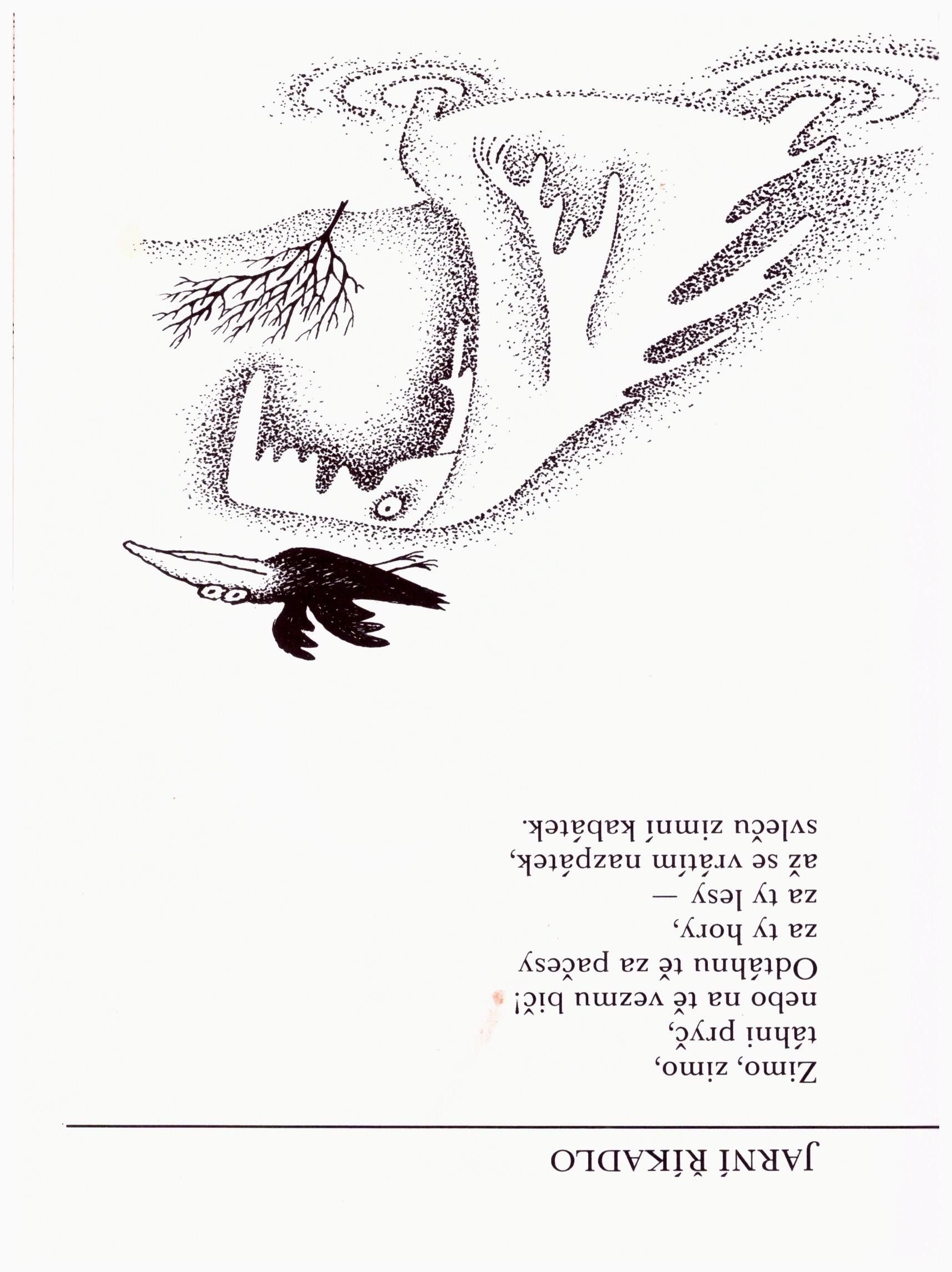 Zeptejte se dětí:O čem je básnička?Co je bič? Co jsou pačesy? (pokud děti slovům nerozumějí, vysvětlete je)Proč se má zima odtáhnout?Proč si „svleču zimní kabátek“, co to znamená?